札幌市の児童生徒数は、昭和60年に約20万５千人となりピークを迎えましたが、少子化の影響により平成28年には約13万人となり、約37％減少しています。一方で、学校数は平成12～13年に小中学校合わせて307校となりピークを迎えましたが、平成28年には298校となっており約3％しか減少していません。１校あたりの児童生徒数が減少し、学校の小規模化が進むと「クラス替えができない」「子どもの人間関係や役割が固定化する」など様々な課題もあるため、教育委員会では平成19 年12月に「札幌市立小中学校の学校規模の適正化に関する基本方針」（以下「基本方針」という。）を定め、以降、市内の各地域で学校規模適正化の取組を進めています。しかしながら、小規模な学校は今後ますます増加する見込みであるほか、学校が地域コミュニティの拠点施設と位置付けられるなど、学校を取り巻く環境は平成19年当時と大きく変わっています。このような認識を踏まえ、基本方針の見直しについて検討する「札幌市立小中学校適正配置審議会」に市民委員としてご参加いただける方を募集いたします。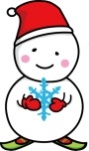 応募資格（次のすべてに該当する方）札幌市内に居住する満18歳以上の方（高校生を除く）平成29年(2017年)５月から半年程の期間中に5回程、毎回２時間程の会議に参加できる方（会議は平日の日中、市内中心部での開催を考えていますが、具体的な開催日時・場所等はその都度お知らせします。）募集人数２名程度報酬１回の出席につき12,500円（源泉徴収後9,990円）をお支払いします。応募方法応募用紙（裏面のとおり。コピー可）を下記応募先へお送りいただくか、直接お持ちください。ご提出いただいた応募用紙はお返ししませんので、ご了承願います。（個人情報に関しては適切に管理し、選考の目的以外では利用しません。）締切り平成29年4月2４日（月曜日）必着選考応募用紙に記載された内容により選考を行います。選考に当たっては、性別や年齢などのバランスも考慮させていただきます。選考の結果は、別途応募者全員へ個別にお知らせいたします。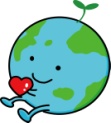 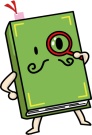 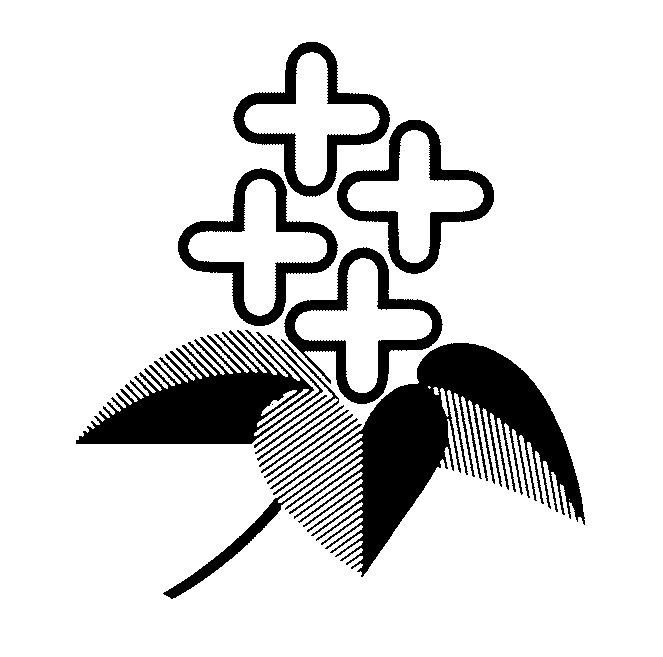 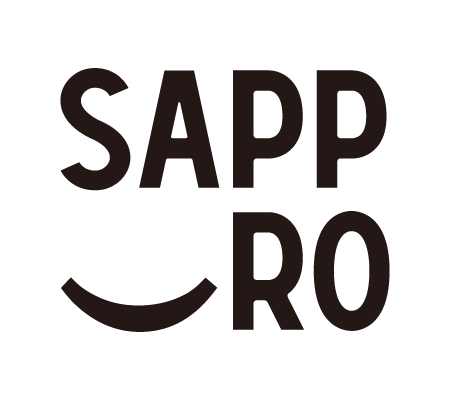 取組の目的　学校の小規模化による教育面・学校運営面の課題を解消し、子どもたちに望ましい教育環境を提供「札幌市立小中学校適正配置審議会」公募委員　応募用紙【平成2９年　月　日現在】※記載欄が不足する場合は別紙でも結構です。学校の適正規模小学校:18～24学級(１学年３～４学級)。少なくとも12学級(1学年２学級)以上中学校:12～18学級(１学年４～６学級)。少なくとも6学級(１学年２学級)以上学校規模適正化の検討が必要な学校小学校:12学級未満となることが見込まれる学校中学校:6学級未満となることが見込まれる学校優先的に検討する学校小学校:６学級未満の学校　又は12学級未満となる見込みで校区が隣接する学校中学校:6学級未満の学校　又は　6学級未満となる見込みで校区が隣接する学校通学区域最低限の学校規模の確保を前提に、徒歩で通える範囲（小学校２km、中学校３km）が基本。ただし、徒歩通学が困難な場合は、路線バス等の活用も検討地域選定プラン対象地域は、概ね５年ごとに定める「地域選定プラン」で選定。選定にあたっては、地域の一体性、道路・河川などの地理的条件、通学の利便性や安全性等を考慮保護者・地域等との連携協力検討地域ごとに、保護者や地域の方々などで構成する「小規模校検討委員会」で取組を進めるための諸課題（統合の是非、場所、時期、通学等）を検討既存の学校施設の有効活用統合の際には、既存の学校施設を可能な限り有効活用するなど、全市的に行っている公共施設長寿命化の取組を考慮（ふりがな）お名前（　　　　　　　　　　　　　　）　　　　　　　　　　生年月日　　　　年　　月　　日（　　　　歳）　　　　年　　月　　日（　　　　歳）（ふりがな）お名前（　　　　　　　　　　　　　　）　　　　　　　　　　性 別男　・　女男　・　女ご住所〒〒〒〒連絡先電話：（　　　　）　　　－　　　　　　E-Mail：※日中に都合がつく連絡先をご記載ください。電話：（　　　　）　　　－　　　　　　E-Mail：※日中に都合がつく連絡先をご記載ください。電話：（　　　　）　　　－　　　　　　E-Mail：※日中に都合がつく連絡先をご記載ください。電話：（　　　　）　　　－　　　　　　E-Mail：※日中に都合がつく連絡先をご記載ください。ご職業（勤務先等）１　応募した動機についてお書きください。１　応募した動機についてお書きください。１　応募した動機についてお書きください。１　応募した動機についてお書きください。１　応募した動機についてお書きください。２　教育に関連する活動（地域の学校支援活動、学校のボランティアなど）の経験があれば、お書きください。２　教育に関連する活動（地域の学校支援活動、学校のボランティアなど）の経験があれば、お書きください。２　教育に関連する活動（地域の学校支援活動、学校のボランティアなど）の経験があれば、お書きください。２　教育に関連する活動（地域の学校支援活動、学校のボランティアなど）の経験があれば、お書きください。２　教育に関連する活動（地域の学校支援活動、学校のボランティアなど）の経験があれば、お書きください。３　「子どもたちにとって望ましい学校の規模」をテーマにあなたのお考えを自由にお書きください。※４００字～８００字程度でお書きください。３　「子どもたちにとって望ましい学校の規模」をテーマにあなたのお考えを自由にお書きください。※４００字～８００字程度でお書きください。３　「子どもたちにとって望ましい学校の規模」をテーマにあなたのお考えを自由にお書きください。※４００字～８００字程度でお書きください。３　「子どもたちにとって望ましい学校の規模」をテーマにあなたのお考えを自由にお書きください。※４００字～８００字程度でお書きください。